P.D.P.PIANO DIDATTICO PERSONALIZZATOPer allievi con altri Bisogni Educativi Speciali                           (BES-Dir. Min. 27/12/2012; C.M. n. 8 del  6/03/2013)Istituto________________________________Plesso________________________________A.S. ______________Alunno/a: __________________________Classe/sez: ______________Coordinatore di classe/Team: _________________________Referente/i  BES____________________________________________SEZIONE A - Dati Anagrafici e Informazioni Essenziali di Presentazione dell’AllievoCognome e nome allievo/a:________________________________________Luogo di nascita: __________________________Data____/ ____/ _______Lingua madre: _________________________________________________Eventuale bilinguismo: ___________________________________________INDIVIDUAZIONE DELLA SITUAZIONE DI BISOGNO EDUCATIVO SPECIALE DA PARTE DEL CONSIGLIO CLASSE/SEZIONE- TEAM DOCENTI Alunno individuato come BES dalla scuola ( D.M. 27/12/2012 e C.M. n°8/2013) per:Alunni con iter diagnostico di DSA non ancora completatoRilevanti difficoltà scolastiche (non segnalate da certificazione)Rilevanti difficoltà comportamentali (non segnalate da certificazione)SEZIONE BSI RITIENE OPPORTUNO AGGIUNGERE ALCUNI INDICATORI RIFERITI IN MANIERA SPECIFICA ALL’APPRENDIMENTO DELLE LINGUE STRANIEREPARTE IIISTRUMENTI A SUPPORTO DELLA DIDATTICA Utilizzare prove V/F, scelte multiple, completamento; Predisporre verifiche accessibili, brevi, strutturate, scalari;Facilitare la decodifica della consegna e del testo;Programmare e concordare con l’alunno le verifiche;Utilizzare mediatori didattici durante le interrogazioni (mappe - schemi - immagini); Presentare eventuale testo della verifica in formato digitale e/o stampato maiuscolo;Prevedere lettura del testo della verifica scritta da parte dell'insegnante o tutor;Dispensa della lettura ad alta voce in classe (per svantaggio linguistico-culturale)Dispensa dalla scrittura sotto dettatura di testi e/o appunti (per svantaggio linguistico-culturale)Dispensa dalla sovrapposizione di compiti e interrogazioni di più  materieGestione dei tempi nelle verifiche orali;Valorizzazione del contenuto nell’esposizione orale (esperienze personali, storie, ecc) tenendo conto di eventuali difficoltà espositive;Osservazioni sistematiche occasionali del comportamento (per la scuola dell’infanzia);Stimolare la verbalizzazione di esperienze personali anche attraverso l’attività grafica (per la scuola dell’infanzia); Prevedere verifiche orali a compensazione di quelle scritte (soprattutto per la lingua straniera) ove necessario.Utilizzo di computer e tabletUtilizzo di mappe e schemi durante le interrogazioni per facilitare il recupero delle informazioniIntegrazione dei libri di testo con appunti su supporto registrato, digitalizzato o cartaceo stampato  sintesi vocale, mappe, schemi, formulariVALUTAZIONE (consigli generali)Valutare per formare (per orientare il processo di insegnamento-apprendimento);Valorizzare il processo di apprendimento dell’allievo e non valutare solo il prodotto/risultato;Valutare tenendo conto maggiormente del contenuto che della forma;Favorire un clima di classe sereno e tranquillo, anche dal punto di vista dell’ambiente fisico (rumori, luci…);Rassicurare sulle conseguenze delle valutazioni.Predisporre verifiche scalariProgrammare e concordare con l’alunno le verifichePrevedere verifiche orali a compensazione di quelle scritte (soprattutto per la lingua straniera) ove necessarioFar usare strumenti e mediatori didattici nelle prove sia scritte sia oraliIn caso di esame di stato, gli strumenti adottati dovranno essere indicati nella  riunione preliminare per l’esame conclusivo del primo ciclo ( DM 5669 del 12/07/2011; artt 6-18 OM. n. 13 del 2013)  in cui il Consiglio di Classe dovrà indicare modalità, tempi e sistema valutativo previsti.PATTO EDUCATIVOSi concorda con la famiglia e lo studente:  Nelle attività di studio l’allievo: è seguito da un Tutor nelle discipline: ______________________________con cadenza:    □ quotidiana  	□ bisettimanale    □ settimanale    □ quindicinale è seguito da familiariricorre all’aiuto di  compagniutilizza strumenti compensativialtro  ………………………………………………………………………………..………………………………………………………………………………..………………………………………………………………………………..Strumenti  utilizzati  nel lavoro a casa strumenti informatici (pc, videoscrittura con correttore ortografico,…)tecnologia di sintesi vocaleappunti scritti al pc registrazioni digitalimateriali multimediali (video, simulazioni…)testi semplificati e/o ridottifotocopie schemi e mappealtro  ………………………………………………………………………………..………………………………………………………………………………..Attività  scolastiche individualizzate programmate attività di recuperoattività di consolidamento e/o di potenziamentoattività di laboratorioattività di classi aperte (per piccoli gruppi)Le parti coinvolte si impegnano a rispettare quanto condiviso e concordato, nel presente PDP, per il successo formativo dell'alunno.FIRMA DEI DOCENTIFIRMA DEI GENITORI________________________________________________________________________, lì ___________IL DIRIGENTE SCOLASTICO						                           __________________Ministero dell’Istruzione, dell’Università e della RicercaUFFICIO SCOLASTICO REGIONALE PER IL LAZIOISTITUTO COMPRENSIVO “ENNIO GALICE”Cod fisc. 91038380589 Via Toscana, 2 - 00053 CIVITAVECCHIA (RM)    0766 31482 – fax: 0766 30795e-mail:  rmic8b900g@istruzione.it           sito web :   www.icgalicecivitavecchia.gov.it      PARTE I: OSSERVAZIONE IN CLASSE  (dati rilevati dagli insegnanti)PARTE I: OSSERVAZIONE IN CLASSE  (dati rilevati dagli insegnanti)PARTE I: OSSERVAZIONE IN CLASSE  (dati rilevati dagli insegnanti)PARTE I: OSSERVAZIONE IN CLASSE  (dati rilevati dagli insegnanti)LETTURALETTURALETTURALETTURAVELOCITÀMolto lentaLentaScorrevoleMolto lentaLentaScorrevoleMolto lentaLentaScorrevoleCORRETTEZZAAdeguataNon adeguata (ad esempio confonde/inverte/sostituisce omette   lettere o sillabeAdeguataNon adeguata (ad esempio confonde/inverte/sostituisce omette   lettere o sillabeAdeguataNon adeguata (ad esempio confonde/inverte/sostituisce omette   lettere o sillabeCOMPRENSIONEScarsaEssenzialeGlobaleCompleta-analiticaScarsaEssenzialeGlobaleCompleta-analiticaScarsaEssenzialeGlobaleCompleta-analiticaSCRITTURASCRITTURASCRITTURASCRITTURASOTTODETTATURACorretta Poco corretta ScorrettaCorretta Poco corretta ScorrettaCorretta Poco corretta ScorrettaSOTTODETTATURA TIPOLOGIA ERRORI TIPOLOGIA ERRORI TIPOLOGIA ERRORISOTTODETTATURAFonologiciNon fonologiciFoneticiFonologiciNon fonologiciFoneticiFonologiciNon fonologiciFoneticiPRODUZIONE AUTONOMA/ADERENZA CONSEGNAADERENZA CONSEGNAADERENZA CONSEGNAPRODUZIONE AUTONOMA/SpessoTalvoltaMaiPRODUZIONE AUTONOMA/CORRETTA STRUTTURA MORFO-SINTATTICACORRETTA STRUTTURA MORFO-SINTATTICACORRETTA STRUTTURA MORFO-SINTATTICAPRODUZIONE AUTONOMA/SpessoTalvoltaMaiPRODUZIONE AUTONOMA/CORRETTA STRUTTURA TESTUALE (narrativo, descrittivo, regolativo …)CORRETTA STRUTTURA TESTUALE (narrativo, descrittivo, regolativo …)CORRETTA STRUTTURA TESTUALE (narrativo, descrittivo, regolativo …)PRODUZIONE AUTONOMA/SpessoTalvoltaMaiPRODUZIONE AUTONOMA/CORRETTEZZA ORTOGRAFICACORRETTEZZA ORTOGRAFICACORRETTEZZA ORTOGRAFICAPRODUZIONE AUTONOMA/AdeguataParzialeNon adeguataPRODUZIONE AUTONOMA/USO PUNTEGGIATURAUSO PUNTEGGIATURAUSO PUNTEGGIATURAPRODUZIONE AUTONOMA/AdeguataParziale Non  adeguataGRAFIAGRAFIAGRAFIAGRAFIALEGGIBILELEGGIBILELEGGIBILELEGGIBILESìPocoNoNoTRATTOTRATTOTRATTOTRATTOPremutoLeggeroRipassatoIncertoCALCOLOCALCOLOCALCOLOCALCOLODifficoltà visuospaziali (es: quantificazione automatizzata)spessotalvoltamaiRecupero di fatti numerici (es: tabelline)raggiuntoparzialenon raggiuntoAutomatizzazione dell’algoritmo proceduraleraggiuntoparzialenon raggiuntoErrori di processamento numerico (negli aspetti cardinali e ordinali e nella   corrispondenza tra numero e quantità)spessotalvoltamaiUso degli algoritmi di base del calcolo (scritto e a mente)adeguataparzialenon adeguatoCapacità di problem solvingadeguataparzialenon adeguataComprensione del testo di un problemaadeguataparziale non adeguataAPPRENDIMENTO DELLE LINGUE STRANIEREAPPRENDIMENTO DELLE LINGUE STRANIEREAPPRENDIMENTO DELLE LINGUE STRANIEREAPPRENDIMENTO DELLE LINGUE STRANIERE             Pronuncia difficoltosaspessotalvoltamaiDifficoltà di acquisizione degli automatismi grammaticali di base spessotalvoltamaiDifficoltà nella scrittura ( copiare dalla lavagna)spessotalvoltamaiDifficoltà nella scrittura autonomaspessotalvoltamaiDifficoltà nell’ acquisizione del nuovo lessicospessotalvoltamaiDifferenze tra comprensione del testo scritto e oralenotevolipochemai            Differenze tra produzione scritta e oralenotevolipochemaiAltro: …………………………………………………………………………………………………………PROPRIETÀ  LINGUISTICAPROPRIETÀ  LINGUISTICAPROPRIETÀ  LINGUISTICAdifficoltà nella strutturazione della frasedifficoltà nel reperimento lessicaledifficoltà nell’esposizione oraledifficoltà nella strutturazione della frasedifficoltà nel reperimento lessicaledifficoltà nell’esposizione oraledifficoltà nella strutturazione della frasedifficoltà nel reperimento lessicaledifficoltà nell’esposizione oraleMEMORIAMEMORIAMEMORIADifficoltà nel memorizzare: categorizzazioni  formule, strutture grammaticali, algoritmi (tabelline, nomi, date …) sequenze e procedure  Difficoltà nel memorizzare: categorizzazioni  formule, strutture grammaticali, algoritmi (tabelline, nomi, date …) sequenze e procedure  Difficoltà nel memorizzare: categorizzazioni  formule, strutture grammaticali, algoritmi (tabelline, nomi, date …) sequenze e procedure  ATTENZIONEATTENZIONEATTENZIONEattenzione sostenutaselettivadivisaattenzione sostenutaselettivadivisaattenzione sostenutaselettivadivisaAFFATICABILITÀAFFATICABILITÀAFFATICABILITÀSìpocaNoPRASSIEPRASSIEPRASSIEdifficoltà di esecuzionedifficoltà di pianificazionedifficoltà di programmazione e progettazionedifficoltà di esecuzionedifficoltà di pianificazionedifficoltà di programmazione e progettazionedifficoltà di esecuzionedifficoltà di pianificazionedifficoltà di programmazione e progettazioneALTROALTROALTROPARTE II: descrizione dei comportamentiPARTE II: descrizione dei comportamentiPresenta regolarità nella frequenza scolastica2     1     0     Manifesta difficoltà nel rispetto delle regole2     1     0     Mostra rispetto verso gli impegni (compiti a casa, attività a scuola…)2     1     0     Non porta a scuola i materiali necessari alle attività scolastiche; ne ha scarsa cura2     1     0     Mostra autonomia nel lavoro2     1      0Manifesta difficoltà nel mantenere l’attenzione durante le spiegazioni2     1     0     Manifesta difficoltà nella comprensione delle consegne proposte2     1     0     Non presta attenzione ai richiami dell’insegnante2     1     0     Mostra bassa tolleranza alla frustrazione con comportamenti inadeguati2     1     0     Reagisce con aggressività alle provocazioni dei compagni                               2      1    0     Viene escluso dai compagni dalle attività scolastiche2     1     0     Tende ad autoescludersi dalle attività scolastiche e dalle attività di gioco/ricreative2     1     0     Dimostra scarsa fiducia nelle proprie capacità2     1     0     Non svolge regolarmente i compiti a casa2       1      0Mostra consapevolezza delle proprie difficoltà2     1     0 Disturba lo svolgimento delle lezioni (distrae i compagni, ecc.)2     1     0Fa domande non pertinenti all’insegnante/educatore2     1     0Si fa distrarre dai compagni2     1     0Manifesta difficoltà a stare fermo nel proprio banco2     1     0Manifesta estrema timidezza2     1     0Non esegue le consegne che gli vengono proposte in classe2     1     0Mostra consapevolezza dei propri punti di forza2     1    0    LEGENDA0 L’elemento descritto dal criterio non mette in evidenza particolari problematicità1 L’elemento descritto dal criterio mette in evidenza problematicità  lievi o occasionali2 L’elemento descritto dal criterio mette in evidenza problematicità rilevanti o reiterateLEGENDA0 L’elemento descritto dal criterio non mette in evidenza particolari problematicità1 L’elemento descritto dal criterio mette in evidenza problematicità  lievi o occasionali2 L’elemento descritto dal criterio mette in evidenza problematicità rilevanti o reiterateCOGNOME E NOMEDISCIPLINAFIRMA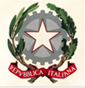 